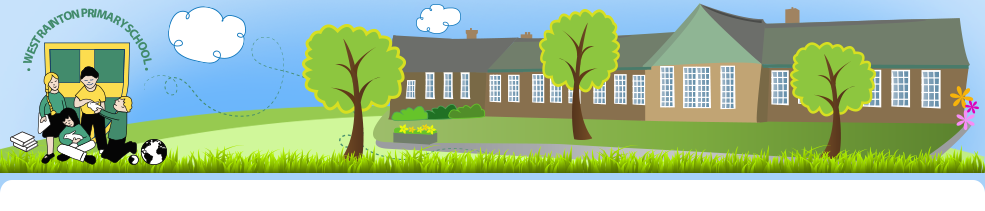 Subject action plan for Music                                         Date September 2023Desired OutcomeResources requiredCPD/staff meeting time requiredMeasurable milestone 1Measurable milestone 2Measurable milestone 3Date outcome is fully achieved1  To introduce a singing repertoire and music list to support teachers planning and teaching of music JS time to research and create documentStaff meeting time in autumn term to introduce clear levels and a live element to class music books.Date Sept 23JS to write a singing repertoire and music list and put onto staff shared.Date Apr 24Evidence of use of repertoire/list in class music book when subject leader completes book scrutinies this year.Date July 24Further evidence of use of repertoire/list in music book when subject leader completes book scrutinies this year. Lists/repertoires are highlighted on staff shared. 2. Staff to undergo training and observe music specialist to become more confident in teaching musicLittle FingersTiny FingersDrumming sessionsUnderstanding Music in EYs courseLC Understanding Music in EYs course 12/3/24Rec/Y1 teachers to observe and take part in weekly Tiny Fingers/Little Fingers lessons with member of DMS staff in Spring Term  Date Mar 23LC to attend Understanding Music in EYs course and feedback in EYFS weekly meeting Date Apr 24CM, JS, LC to observe DMS staff teaching Little/Tiny Fingers in Term 2 and feedback in staff meeting.Date Apr 24Evidence of training (Mar) and Little Fingers (Apr) in Class music books/EYFS floor books3. To keep up-to-date with music curriculum developments and share good practice.Subject leader to attend termly network meetingsSubject leader to support new teachers in planning  Subject leader to feedback termly during staff meeting/cpd after attending termly RE network meetingsDate Dec 23Subject leader to inform staff of any new music developments after autumn term network meeting.Date Apr 24Subject leader to inform staff of any new music developments after spring term network meeting.Date July 24Subject leader to inform staff of any new music developments after summer term network meeting.